Hierbij bieden wij u het verslag aan van de bijeenkomst van de Raad Justitie en Binnenlandse Zaken op 6 en 7 juni 2019 in Luxemburg.De Minister van Justitie en Veiligheid,Ferd GrapperhausDe Minister voor Rechtsbescherming,Sander DekkerDe Staatssecretaris van Justitie en Veiligheid,Ankie Broekers-Knol 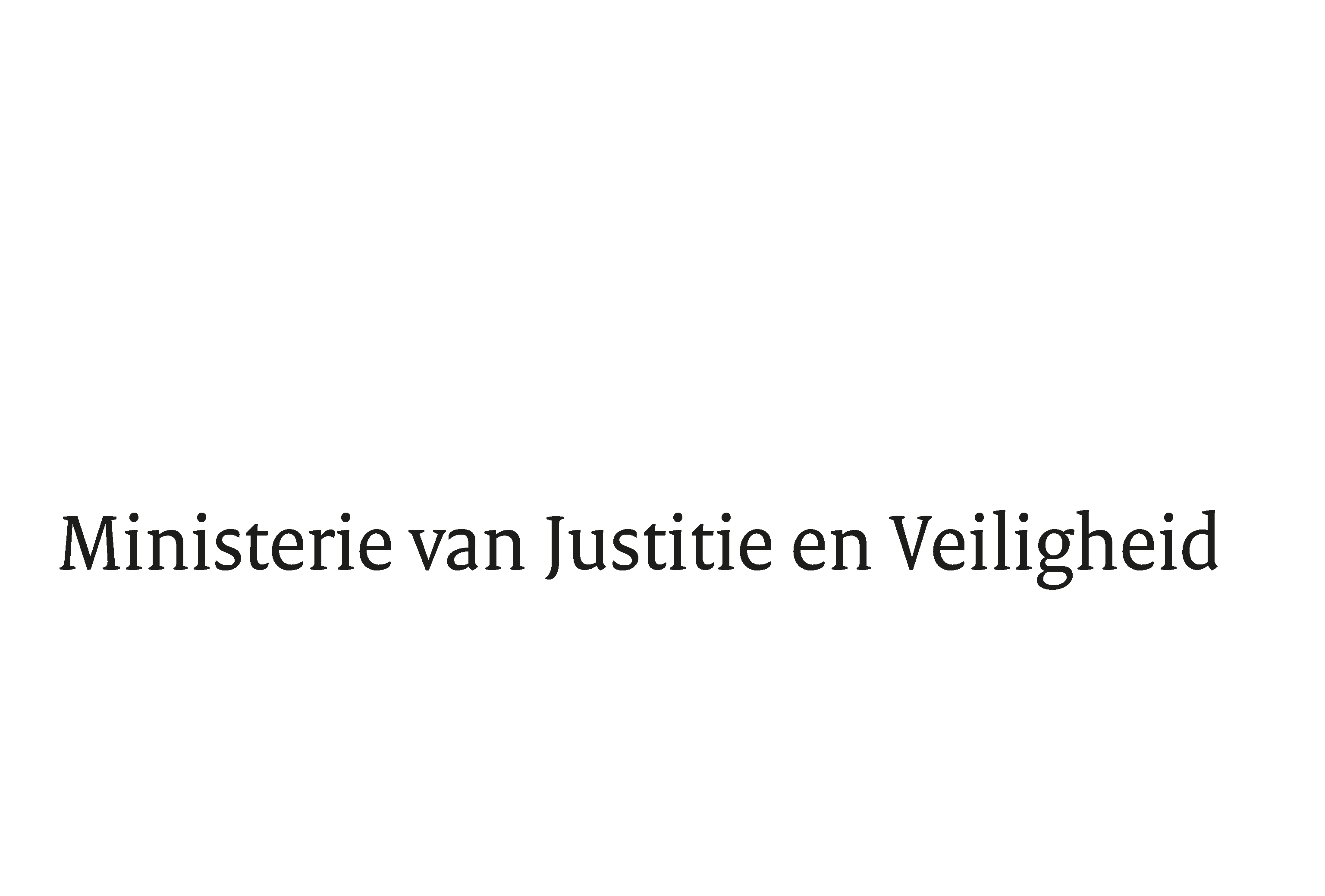 > Retouradres Postbus 20301 2500 EH  Den Haag> Retouradres Postbus 20301 2500 EH  Den HaagAan de Voorzitter van de Tweede Kamer 
der Staten-GeneraalPostbus 200182500 EA  DEN HAAG Aan de Voorzitter van de Tweede Kamer 
der Staten-GeneraalPostbus 200182500 EA  DEN HAAG Datum25 juni 2019OnderwerpVerslag van de JBZ-Raad op 6-7 juni 2019 te LuxemburgDirectie Europese en Internationale AangelegenhedenTurfmarkt 1472511 DP  Den HaagPostbus 203012500 EH  Den Haagwww.rijksoverheid.nl/jenvOns kenmerk2632641Bijlagen1Bij beantwoording de datum en ons kenmerk vermelden. Wilt u slechts één zaak in uw brief behandelen.